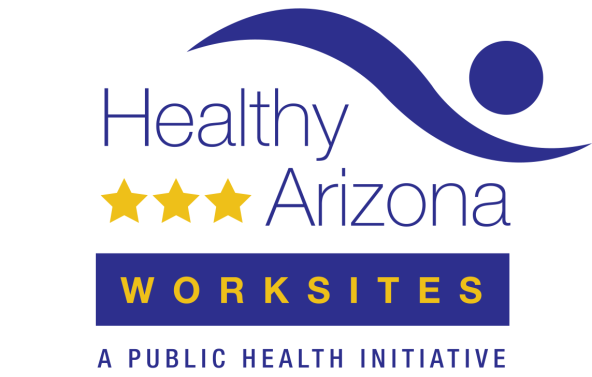 SAMPLE Worksite Health Improvement Plan	VISION: To create a worksite environment supportive of and help employees engage in healthy behaviors that contribute to the prevention and management chronic conditions (such as diabetes, obesity, and cardiovascular disease)Your vision is ideally aligned with the strategic plan of the organization and represents the highest level of impact you aim to achieve. You may evaluate your efforts by assessing changes in health outcomes (such as decreases in chronic conditions or improved management of chronic conditions) as well as business goals (such as increased productivity, morale, and employee retention). Achieving such impact generally requires implementing a comprehensive wellness program with multiple long-term strategies of 5 to 7 years.GOAL 1: Support employees in achieving the recommended amount of physical activity (according to the 2008 Physical Activity Guidelines for Americans)GOAL 2: Support employees in eating a healthy diet consistent with the 2010 dietary guidelines (developed by the U.S. Department of Agriculture and Department of Health and Human Services)Your goals support the overall vision and progress can be measured through long-term and intermediate outcomes, which often can be achieved within 3 to 5 years. OBJECTIVES support the overall goal, and progress can be measured through short-term and intermediate outcomes, as well as measuring achievements in the implementation process. Your worksite can take quantitative measures (employee data, surveys, observation) as well as qualitative measures (focus groups, surveys with open-ended questions, comment boxes). All objectives should be “SMART” (specific, measurable, achievable, relevant, and time-bound).Objective 1:By [date], [percent] of employees will engage in at least 30 minutes of physical activity [number] days a weekEvaluation measure: Percentage of employees engaging in at least 30 minutes of physical activity [number] days a weekBy [date], [percent] of employees will engage in at least 30 minutes of physical activity [number] days a weekEvaluation measure: Percentage of employees engaging in at least 30 minutes of physical activity [number] days a weekBy [date], [percent] of employees will engage in at least 30 minutes of physical activity [number] days a weekEvaluation measure: Percentage of employees engaging in at least 30 minutes of physical activity [number] days a weekBy [date], [percent] of employees will engage in at least 30 minutes of physical activity [number] days a weekEvaluation measure: Percentage of employees engaging in at least 30 minutes of physical activity [number] days a weekBy [date], [percent] of employees will engage in at least 30 minutes of physical activity [number] days a weekEvaluation measure: Percentage of employees engaging in at least 30 minutes of physical activity [number] days a weekBy [date], [percent] of employees will engage in at least 30 minutes of physical activity [number] days a weekEvaluation measure: Percentage of employees engaging in at least 30 minutes of physical activity [number] days a weekStrategiesImplementation stepsImplementation stepsImplementation stepsCommunication activitiesEvaluation measures/measures of success (process, short-term and intermediate outcomes)Budget (materials, 
staff time, incentives, other costs)StrategiesHowWhoWhenCommunication activitiesEvaluation measures/measures of success (process, short-term and intermediate outcomes)Budget (materials, 
staff time, incentives, other costs)Environmental support: Support walking/biking to workForm team or identify championIn staff meetings and emails, solicit team members, including representatives of facilitiesSurvey employees for interest in biking to workNotify employees of upcoming survey and value of participation; distribute survey # of employees who participate in surveyIdentify bike parking area, determine needs to build out, identify potential partners (e.g. neighboring offices)Identify resources necessary and any subsidized resources (e.g. bike racks)Build out bike parking area and changing facility (if applicable)Communicate upcoming work and facilities to be available to employees# of employees using bike rackIdentify safe walking and biking routes# of safe walking/biking routes identifiedDetermine what incentives to offer employeesPromote all resources supporting active commuting to employeesUsing multiple channels, promote use of worksite resources (featuring incentives/incentive program), distribute safe routes maps# of incentive items and maps distributedPublicly recognize active commutersCommunicate success with program and share employee success storiesEvaluate successSuccessful implementation of strategy# of employees participating in active commutingPolicy: Flexible schedules fostering physical activityIdentify team to develop policy Solicit team members based on team needs (e.g. participants from HR and management)Identify examples of flex time policies and activities; develop a policy appropriate for your worksite, accounting for workflow, shifts, team needs, and customer or client needsCommunicate the policy to managers to gain supportShare the policy and its purpose with managers in meetings, allowing for dialog to address concernsCommunicate the policy to employees and encourage useUsing multiple channels, promote the new policy and how it works to employees Evaluate successSuccessful implementation of strategy# of employees utilizing flex time for physical activity# of employees engaging in at least 30 minutes of physical activity/day for x days/weekProgram: Walking program/groupsIdentify a planning group Solicit planning group members, including members who will actively participate in walking groupAssess walking route options in area and employee preferencesEncourage employee input regarding preferences through survey, during staff meetings, etc.Identify routes and create walking mapsCreate a steps challengeMilestones reached in challenge (e.g. miles walked by participants)Promote the group(s)Communicate when and where the group meets and co-promote the steps challenge (if offering one)Hold a kick-off event Promote event and recommend that participants bring a friend; distribute walking mapsEvaluate successSuccessful implementation of strategy# of participants at each group walk# of miles walkedAwareness & educational effort: Encourage use of stairsIdentify wellness champion or teamSolicit team membersAssess the state of worksite stairwells; make stairwells safe to use; open stairwellsMake stairwells more appealing with paint, art, etc.Communicate upcoming improvements to employees and provide opportunities for inputIncorporate a challenge to incentivize use of stairsPromote the challenge and communicate what incentives are being offered Milestones reached, incentives given away, or other measures related to challengeDevelop and post signs at decision points (stairwells and elevators)Inform employees of improvements made to stairwells and offer motivating messages about the value of using stairsEvaluate successSuccessful implementation of strategy# of employees who use stairsObjective 2:By [date], identify and implement at least three strategies that will increase access to healthy food choices among at least [percent] of employeesEvaluation measure: Number of evidence-based strategies successfully implemented and percentage of employees impactedBy [date], identify and implement at least three strategies that will increase access to healthy food choices among at least [percent] of employeesEvaluation measure: Number of evidence-based strategies successfully implemented and percentage of employees impactedBy [date], identify and implement at least three strategies that will increase access to healthy food choices among at least [percent] of employeesEvaluation measure: Number of evidence-based strategies successfully implemented and percentage of employees impactedBy [date], identify and implement at least three strategies that will increase access to healthy food choices among at least [percent] of employeesEvaluation measure: Number of evidence-based strategies successfully implemented and percentage of employees impactedBy [date], identify and implement at least three strategies that will increase access to healthy food choices among at least [percent] of employeesEvaluation measure: Number of evidence-based strategies successfully implemented and percentage of employees impactedBy [date], identify and implement at least three strategies that will increase access to healthy food choices among at least [percent] of employeesEvaluation measure: Number of evidence-based strategies successfully implemented and percentage of employees impactedPolicy: Healthy meetings (Note: physical activity can also be incorporated into a healthy meetings policy)Identify a champion or create teamCreate set of healthy meeting guidelines and internal list of preferred vendorsCommunicate to employees the effort to create healthy meetings, as well as the value of healthier meetings# of vendors satisfying your worksite’s healthy meeting food policyDevelop menu suggestions and list of healthy food options; determine how to label healthier options at meetingsProvide opportunities for employees to offer input and request their preferred healthier foods; communicate new guidelines to employees Evaluate successSuccessful implementation of strategy# of meetings and events satisfying healthy meeting guidelines# of servings of fruits, vegetables, and other healthier options consumed at meetings and eventsEnvironmental support: Provide nutritional informationIdentify a champion or teamSolicit team members, including representatives from food servicesAssess needs related to nutritional labeling and develop guidelines for information to provide at all concessionsCreate plan for identifying healthier optionsShare initiative with employees to create buy-in and encourage informed choices about foods and beverages at work Plan and implement nutritional labeling, including kick-off activities (such as healthy food tastings)Create point of purchase signage at all concessions to draw employees’ attention to nutritional labels and healthier food options; communicate how employees can make healthier choices (including information on how to read nutritional labeling)Write nutritional labeling requirements into vendor RFPs and contracts # of vendors meeting requirementsEvaluate successSuccessful implementation of strategy# of healthier selections made by employees Interest in and use of nutrition labelingEnvironmental support: Establish a farmer’s market (or bring healthy food vendors to worksite)Identify a champion or teamAssess employee interest in a farmer’s market or similar effort (such as a CSA drop-off at worksite)Communicate the intention to create farmer’s market or similar effort; promote participation in a survey or solicit input in meetingsIdentify potential vendors; ensure that all permitting and other requirements will be metIdentify optimal time and location for holding the market and plan for kick-offCreate an overall communication plan to promote the market and engage in ongoing marketing effortsEvaluate successSuccessful implementation of strategy# of customers at the farmer’s market and dollar amount spent # of servings of fruits and vegetables consumedAwareness & educational effort: Seminars, workshops, and classesIdentify a champion or create a teamSelect the areas/topics to address and identify related resources (to speak, hold cooking demonstrations, etc.)Plan events to best meet employee schedules and needs and identify takeaway resourcesPromote eventsCommunicate to employees details of the event and what they will gain through participation (knowledge, skills, etc.)Effectiveness of presentation/eventEvaluate successSuccessful implementation of strategyChanges in knowledge or intention to eat healthierTotal healthy worksite budgetTotal healthy worksite budgetTotal healthy worksite budgetTotal healthy worksite budgetTotal healthy worksite budgetTotal healthy worksite budget$